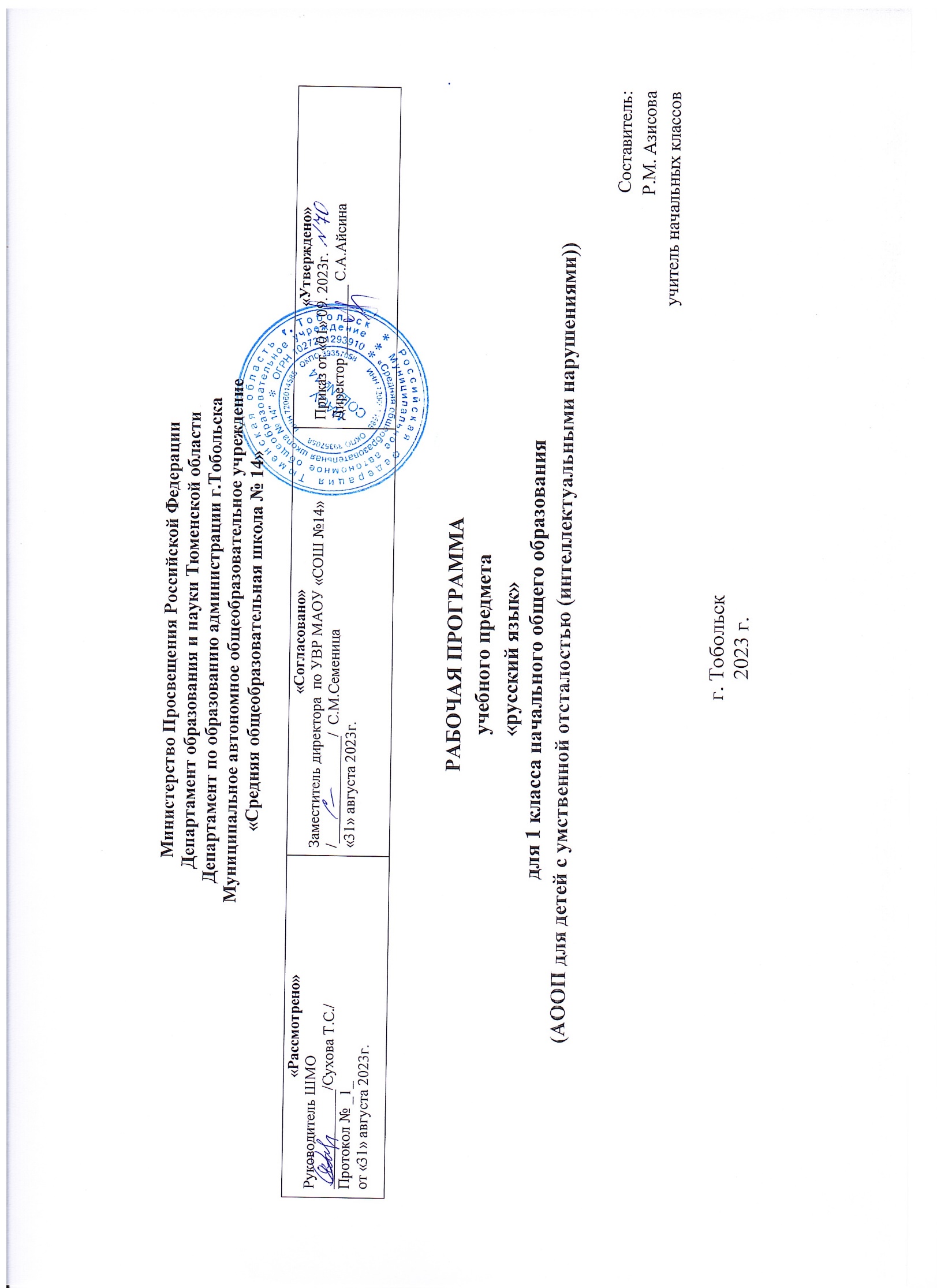 1.Пояснительная запискаРабочая программа по предмету «Русский язык» составлена на основе следующих нормативных документов:Федеральным законом от 29.12.2012 № 273-ФЗ «Об образовании в Российской Федерации»;Приказ Министерства просвещения РФ от 24 ноября 2022 г. № 1023 “Об утверждении федеральной адаптированной образовательной программы начального общего образования для обучающихся с ограниченными возможностями здоровья".Приказ Министерства просвещения Российской Федерации от 24.11.2022 № 1026 "Об утверждении федеральной адаптированной основной общеобразовательной программы обучающихся с умственной отсталостью (интеллектуальными нарушениями)". Уставом МАОУ СОШ № 14;положением о формах, периодичности, порядке текущего контроля успеваемости и промежуточной аттестации обучающихся в МАОУ СОШ № 14               Цель и задачи курса:Основная цель курса: Основная цель обучения русскому языку детей с легкой умственной отсталостью (интеллектуальными нарушениями) неразрывно связана с целью реализации АООП и заключается в создании условий для максимального удовлетворения особых образовательных потребностей обучающихся, обеспечивающих усвоение ими социального и культурного опыта, подготовки их к жизни в современном обществе.Задачи курса:- важные задачи содействия в адаптации детей к школе, школьному коллективу и правилам поведения в нем.- предлагаются упражнения, направленные на подготовку учащихся к овладению навыком чтения и письма.Основные направления коррекционной работы:- коррекция нарушений психофизического развития детей.- коррекция внимания, памяти;- коррекция слухового и зрительного восприятия;- коррекция устной связной речи;- коррекция познавательной деятельности.Технологии обучения:1. дифференцированное обучение;2. традиционное обучение;3. информационно-коммуникативные технологии;4. здоровьесберегающие технологии;5. обучение с применением элементов арт-терапии.Формы организации образовательного процесса: основной формой организации процесса обучения русскому языку является урок. Ведущей формой работы учителя с учащимися на уроке является фронтальная работа при осуществлении дифференцированного и индивидуального подхода. На каждом уроке работа ведется по нескольким направлениям: выяснение общего уровня развития и потенциальныхвозможностей каждого школьника; коррекция восприятии, памяти, мышления; подготовка к усвоению грамоты; развитие речи.Виды и формы контроля:Формы контроля: фронтальные, индивидуальные,  групповые.В планировании учебного материала используются следующие типы уроков:- урок изучения нового материала;- урок закрепления знаний;- комбинированный урок;- обобщающий урок.Педагогические технологии, средства обучения традиционное обучение, активное обучение (индивидуализация обучения), информационно-коммуникативные технологии, здоровьесберегающие технологии.Формы контроля достижений учащихся- устный опрос (фронтальный, дифференцированный, индивидуальный);Виды контроля: самоконтроль; контроль учителя.Результаты освоения учебного предмета:Планируемые личностные результаты:- положительное отношение к школе, к урокам русского языка;- расширение представлений о многообразии окружающего мира;- доброжелательное отношение к одноклассникам, сочувствие, сопереживание, отзывчивость и др.;- первоначальные навыки сотрудничества со взрослыми и сверстниками в процессе выполнения совместной учебной деятельности на уроке;- проговаривать вслух последовательность производимых действий, опираясь на вопросы учителя;- оценивать совместно с учителем результат своих действий и действий одноклассников;- слушать указания и инструкции учителя, решая познавательную задачу;- понимать заданный вопрос, в соответствии с ним строить ответ в устной форме;- слушать собеседника и понимать речь других;- оформлять свои мысли в устной форме на уровне предложения (нескольких предложений);- принимать участие в диалоге;- принимать участие в работе парами и группами;- оценивать собственное поведение и поведение окружающих, использовать в общении правила вежливости;- называть свое имя, фамилию, имена и фамилии родителей, свой адрес.Планируемые предметные результатыОсновными критериями отбора материала, рекомендованного для изучения в первом дополнительном классе в соответствии с требованиями ФГОС образования обучающихся с умственной отсталостью (интеллектуальными нарушениями) (вариант 1) являются его доступность и практическая значимость. Доступность проявляется в существенном ограничении объема и содержания материала, практическая значимость заключается в тесной связи изучения курса с жизненным опытом обучающихся, формированием у них готовности к использованию полученных знаний на практике, при решении соответствующих возрасту жизненных задач из ближайшего социального окружения.В дополнительном классе реализуются следующие направления работы: преодоление речевой замкнутости учащихся, формирование у детей умения сотрудничать с взрослыми в различных видах деятельности: в игре, в учебной ситуации, в решении бытовых задач; развитие умения слушать и понимать учителя, выполнять несложные речевые инструкции, внятно выражать свои просьбы и желания; коррекция недостатков и развитие сенсомоторной сферы школьников на основе различных упражнений по воспитанию слухового, зрительного, тактильного восприятия, артикуляционной моторики, движений кистей рук и пальцев; уточнение и расширение представлений школьников в связи с различными практическими действиями на уроке, во время экскурсий, наблюдений за разнообразными явлениями в окружающей среде; практическое овладение понятиями слово и предложение, формирование умения правильно оформлять предложение, состоящее из 2 - 4 слов с опорой на выполняемые действия, картинки или проведенные ранее наблюдения; знакомство с пятью звуками и обозначающими их буквами печатного шрифта, умение слышать звуки в начале и конце слова, выделять изучаемый звук; чтение двубуквенных слогов (закрытых и открытых) и слов из этих слоговых структур, их звуко-буквенный анализ (на усмотрение учителя, в зависимости от уровня учащихся).Знакомство учащихся только с печатным шрифтом при изучении букв объясняется сложностью параллельного усвоения и дифференциации четырех буквенных знаков, обозначающих один и тот же звук, а также теми трудностями, которые возникают у детей при переводе графического образа буквы с печатного на рукописный шрифт. В связи с этим в дополнительном классе школьники овладевают первоначальными навыками чтения в предельно ограниченном объеме, как с точки зрения буквенных знаков, так и слоговых структур. Подготовка учащихся к письму осуществляется в процессе выполнения различных по характеру упражнений: раскрашивание по трафарету геометрических фигур, рисование несложных орнаментов, обведение контуров рисунков, в том числе аналогичных буквенным знакам, письмо элементов букв и др.Знакомство со звуками и буквами и формирование первоначальных навыков послогового чтения в дополнительном классе проводится в том случае, если учащиеся не испытывают трудностей в овладении понятиями слово, предложение, слог. В противном случае этот материал изучается в разделе «Обучение грамоте», начиная с 1 -го класса.Программа дополнительного класса направлена на повышение уровня как психологической, так и функциональной готовности детей с нарушением интеллекта к школьному обучению. В этот период большое внимание должно быть уделено общему и речевому развитию учащихся, а также коррекции имеющихся у них нарушений психофизического развития. Важным является поддержка интереса к учению, выработка положительной мотивации, формирование нравственной и волевой готовности к обучению в школе. Овладение первоначальными навыками чтения и письма является сложным психологическим актом, требующим, кроме общего и речевого развития, необходимости достаточного созревания психофизиологических функций: фонематического и речевого слуха, правильного звукопроизношения, зрительного восприятия и пространственной ориентировки, скоординированной моторики мелких мышц руки, внимания.Ведущее место предмета «Русский язык» в системе общего образования обусловлено тем, что русский язык — это родной язык русского народа, государственный язык Российской Федерации, средство межнационального общения, основа формирования гражданской идентичности и толерантности в поликультурном обществе.Изучение русского языка способствует пониманию того, что язык представляет собой явление национальной культуры и основное средство человеческого общения, средство получения знаний в разных сферах человеческой деятельности.В процессе изучения русского языка у учащихся начальной школы формируется позитивное эмоционально-ценностное отношение к русскому языку, чувство сопричастности к сохранению его уникальности и чистоты, осознание эстетической ценности родного языка, пробуждение познавательного интереса к языку, стремление к его грамотному использованию в устной и письменной речи.Изучение русского языка является средством овладения первоначальными научными знаниями о русском языке, представлениями о взаимосвязи его уровней и единиц, о нормах русского литературного языка и правилах речевого этикета, средством развития умений ориентироваться в целях, задачах, условиях общения, выборе адекватных языковых средств для успешного решения коммуникативных задач.Русский язык является основным каналом социализации личности, основой развития мышления, воображения, интеллектуальных и творческих способностей учащихся, основой формирования умения учиться и способности к организации своей деятельности средством формирования морально-этических норм, принятых в обществе.«Русский язык» - это главный, центральный предмет в начальном звене школы, неразрывно связан со всеми школьными предметами, влияет на качество их усвоения, обеспечивает готовность выпускников начальной школы к дальнейшему образованию.2.Общая характеристикаПрограмма направлена на реализацию основных задач образовательной области «Язык и речевая практика» средствами предмета «Русский язык». Она определяет ряд практических задач, решение которых обеспечит достижение основных целей изучения предмета.	В период обучения грамоте (1 класс):- углубленное изучение детей, включение их в школьные занятия; - исправление недостатков произношения, слухового, зрительного и двигательного анализаторов; - уточнение и развитие словарного запаса;- формирование элементарных представлений о русском (родном) языке как средстве общения и источнике получения знаний;- формирование умений строить простые предложения, вести беседу; - выработка элементарных навыков грамотного письма; Во 2—4-м классах решаются такие задачи: - развитие познавательного интереса к родному языку и формирование первоначальных языковых обобщений; - дальнейшее совершенствование произносительной стороны речи; - уточнение, расширение и активизация словаря; - развитие умения правильно выражать в устной форме свои мысли; - практическое усвоение ряда грамматических сведений и орфографических правил;- выработка достаточно прочных навыков грамотного письма на основе усвоения звукового состава языка, элементарных сведений по грамматике и правописанию;- использование письменной коммуникации для решения практико-ориентированных задач. 3.Описание места учебного предметаПрограмма рассчитана на  335 часов, со следующим распределением часов по годам обучения / классам: 2019-2020 год обучения / 1(дополнительный) класс – 65 часов; 2020-2021 год обучения / 1 класс – 99 часов; 2021-2022 год / 2 класс – 102 часа; 2022-2023 учебный год/ 3 класс – 102 часа;2023-2024 учебный год/ 4 класс – 102 часа.	4.Описание ценностных ориентировПрограмма направлена на реализацию основных задач образовательной области «Язык и речевая практика» средствами предмета «Русский язык». Она определяет ряд практических задач, решение которых обеспечит достижение основных целей изучения предмета.	В период обучения грамоте (1 класс):- углубленное изучение детей, включение их в школьные занятия; - исправление недостатков произношения, слухового, зрительного и двигательного анализаторов; - уточнение и развитие словарного запаса;- формирование элементарных представлений о русском (родном) языке как средстве общения и источнике получения знаний;- формирование умений строить простые предложения, вести беседу; - выработка элементарных навыков грамотного письма;                                         5.Личностные и предметные результаты освоения учебного предмета.Результаты освоения учебного предмета делятся на две группы.Личностные результаты: положительное отношение к школе, к урокам русского языка; расширение представлений о многообразии окружающего мира; доброжелательное отношение к одноклассникам, сочувствие, сопереживание, отзывчивость и др.; первоначальные навыки сотрудничества со взрослыми и сверстниками в процессе выполнения совместной учебной деятельности на уроке; умение проговаривать вслух последовательность производимых действий, опираясь на вопросы учителя; оценка совместно с учителем результатов своих действий и действий одноклассников; умение слушать указания и инструкции учителя, решая познавательную задачу; понимать заданный вопрос, в соответствии с ним строить ответ в устной форме; слушать собеседника и понимать речь других; оформлять свои мысли в устной форме на уровне предложения (нескольких предложений); принимать участие в диалоге; принимать участие в работе парами и группами; оценивать собственное поведение и поведение окружающих, использовать в общении правила вежливости; называть свое имя, фамилию, имена и фамилии родителей, свой адрес.Предметные результаты: иметь представления о значимости языка и речи в жизни людей; различать и узнавать звуки окружающей действительности; дифференцировать неречевые и речевые звуки; правильно произносить все поставленные звуки, стараться употреблять их в речи, выделять первый звук в слове, слышать нужный звук; классифицировать и объединять заданные слова по значению, исключать лишний предмет; понимать и показывать пространственное расположение фигур; слушать вопрос, понимать его, отвечать на поставленный вопрос простой фразой; пересказывать сюжет известной сказки по данному рисунку, по вопросам учителя; работать с условно-графическим изображением слова, предложения; определять количество слов в предложении, вычленять слова из предложения; соблюдать в устной речи интонацию конца предложений; составлять предложение по несложной ситуативной картинке, связно высказываться по несложной сюжетной картинке; ориентироваться на альбомном листе; работать с шаблонами, трафаретами, выполнять штриховку, писать элементы букв.Достаточный уровень:- понимать и рассказывать, кто такой ученик, чем он отличается от дошкольника;- знать правила поведения учащихся в школе;-  понимать и выполнять правила посадки за партой;-  дифференцировать шесть основных цветов, правильно называть их;- выкладывать простейшие изображения предметов из геометрических фигур пообразцу;-  дифференцировать звуки окружающего мира, соотнося их с речевыми звуками;- исключать лишний предмет по цвету, форме, величине;- иметь практические представления о таких понятиях как предложение, слово, частьслова (слог), звук;- составлять предложения на основе выполненного действия, по картинке, по вопросуучителя;- определять количество слов в предложении (2 - 3), выкладывать условно-графическуюсхему предложения и слов его составляющих;- делить двусложные слова на слоги (части), с опорой на схему;- выделять звуки А, У, М, О, Х, С, Н, в начале слов, с опорой на иллюстрацию и схему;- знать наизусть 2 - 3 коротких стихотворения (четверостишия);- рассказывать содержание знакомой сказки (рассказа) с опорой на иллюстрации,вопросы учителя;- рисовать и раскрашивать по трафарету и шаблону различные предметы 	и геометрические фигуры;- рисовать несложные орнаменты, рисунки;- выполнять штриховку;- рисовать по пунктирным линиям, обводить элементы рисунка;- рисовать элементы, напоминающие образ букв, а затем элементы букв. Минимальный уровень:-знать правила поведения учащихся в школе;- называть письменные принадлежности, необходимые для учёбы, с опорой на иллюстрации;- знать основные цвета (3 цвета), называть и дифференцировать их;- находить лишний предмет по цвету, форме, величине;-  подбирать по образцу геометрические фигуры, выкладывать из них простейшие изображения предметов по образцу и с помощью учителя;- различать и дифференцировать звуки окружающей действительности;- иметь практические представления о таких понятиях как предложение, слово;- составлять предложение из двух слов по действию, предметной картинке, вопросу учителя, выделять каждое слово с помощью учителя с опорой на условно- графическую схему;- выделять звуки А, У, О в начале слов, с опорой на иллюстрацию и схему;- рисовать и раскрашивать по трафарету и шаблону различные предметы и геометрические фигуры;- рисовать по пунктирным линиям, обводить элементы рисунка.6.Содержание учебного предмета.Подготовка к усвоению грамоты включает в себя:Подготовку к усвоению первоначальных навыков чтения:- развитие слухового внимания, фонематического слуха;- элементарный звуковой анализ;- совершенствование произносительной стороны речи;- формирование первоначальных языковых понятий: «слово», «предложение»; часть слова - «слог» (без называния термина), «звуки»;- деление слов на части;- выделение на слух некоторых звуков;- определение наличия/отсутствия звука в слове на слух. Подготовку к усвоению первоначальных навыков письма:- развитие зрительного восприятия и пространственной ориентировки на плоскости листа;- совершенствование и развитие мелкой моторики пальцев рук;- усвоение гигиенических правил письма. Речевое развитие:- понимание обращенной речи;- выполнение несложных словесных инструкций;- называние предметов, подбор слов, характеризующих их по основным свойствам (цвету, форме, размеру, вкусу, материалу), подбор обобщающих слов к группе предметов, объединенных по определенному признаку;- обогащение словарного запаса за счет слов, относящихся к различным грамматическим категориям;- активизация словаря;- составление нераспространенных и простых распространенных предложений (из 3-4 слов) на основе различных опор (совершаемого действия, простой сюжетной картинки, наблюдению и т.д.);- расширение арсенала языковых средств, необходимых для вербального общения;- формирование элементарных коммуникативных навыков диалогической речи: ответы на вопросы собеседника на темы, близкие личному опыту, на основе предметно-практической деятельности, наблюдений за окружающей действительностью, выражение своей просьбы и желания и т.п.;-  слушание сказок и рассказов в устном изложении учителя, ответы на вопросы по содержанию прослушанного текста;- рассказывание сказки с помощью учителя с опорой на наглядность;- разучивание коротких стихотворений с голоса учителя.Развитие зрительного восприятия и пространственной ориентировкиРазличение и называние шести основных цветов (красный, синий, желтый, зеленый, белый, черный), их последовательное введение. Выкладывание и называние цветных полосок по показу учителя. Различение коротких и длинных полосок. Составление из цветных коротких и длинных полосок по образцу схематического изображения знакомых предметов. Выкладывание по образцу из полосок (ниточек) различного цвета и величины прописных буквенных знаков печатного шрифта (А, У, М, О, Х, С, Н) без их называния.Знакомство и последовательное введение простейших геометрических фигур (квадрат, треугольник, круг). Подбор одинаковых фигур разного цвета или разной величины. Составление по образцу комбинаций из разных фигур разного цвета (сначала из двух фигур, потом - трех). Выкладывание из геометрических фигур конфигураций знакомых предметов. Показ и называние предметов, их изображений в заданном порядке (2 - 3 предмета) слева направо. Узнавание предмета по его части, составление предмета из частей в сопровождении речи. Складывание и раскладывание матрешки. Выкладывание из кубиков (4 кубика) картинки по образцу. Исключение лишнего предмета из ряда предложенных (2 - 3) по заданной характеристике:	цвету,	форме,	величине. Рисование, лепка, конструирование, легоконструирование, дидактические игры, игрушки, мозаика, предметные картинки, счетный материал, природный материал, геометрические формы и фигуры.Развитие слухового внимания, фонематического слуха и элементарного звукового анализа.Различение звуков окружающей действительности, их узнавание (шуршание листьев под ногами, шум ветра, дождя и др.). Использование игровых упражнений на определение источника звука (кто позвал?), направления звука (отгадай, где пищит мышка), силы звука (найди спрятанный предмет, ориентируясь на силу хлопков) и т.д. Дифференциация неречевых звуков: различные и сходные звуки: звон маленького колокольчика и большого колокольчика, шуршание толстой и тонкой бумаги, тихие шаги и топот, писк большой или маленькой резиновой игрушки и т.д.Имитация голосов животных: кто как голос подает, узнавание животного по имитации голоса: корова - му, собака - ав и др. Соотнесение звуков окружающего мира с речевыми звуками: как звенит комар, воет ветер, жужжит жук и др.Работа над звукопроизношениемВыполнение артикуляционных упражнений и дыхательной гимнастики. Подражание речи учителя; соотнесение звуков с реальным объектом; заучивание и четкое, правильное произнесение вслух слов, предложений, пословиц, строчек из стихотворений и т.п.СловоПрактическое знакомство со словом (назови предметы, повтори все слова и др.). Фиксация слова условно-графическим изображением (черта черного цвета). «Чтение» зафиксированных слов, их соотнесение с конкретными предметами. Четкое различение предмета и слова (где предмет, а где записано слово?) Называние окружающих предметов, предметов на картинке, запись слов условно-графической схемой. Дифференциация сходных по звучанию слов (раз-два-три, без ошибок повтори: дом - дым, мишка - миска, Боря - Поля) с показом предметов или их изображений. Выделение слов из ряда предложенных на слух (2 - 3 слова) с фиксацией каждого слова картинкой и схемой. «Чтение» слов.ПредложениеПрактическое знакомство с предложением на основе демонстрации действий: Маша пишет. Коля читает. Фиксация предложения условно-графическим изображением. Составление предложений из 2 слов, далее из 3 по подобию с опорой на картинку (Бабушка читает. Девочка читает. Мальчик читает; Девочка читает. Девочка рисует, Девочка спит). Составление схем предложений (длинная полоска черного цвета с вертикальной чертой в начале и точкой в конце). «Чтение» каждого предложения.Деление предложения на слова, их фиксация условно-графической схемой и последующее «чтение» предложения. После того как у учащихся будет сформировано представление о предложении, их внимание обращается на возможность деления предложения на отдельные слова, что находит отражение в условно-графическом изображении. Черные короткие полоски под схемой предложения — слова, входящие в данное предложение.Различение сходных предложений, сказанных учителем, показ ситуации на картинке: У маленькой Веры машина. У маленького Игоря тоже машина. Катя держит мишку. Катя держит кошку.После успешного формирования практических представлений о предложении и слове как разных единицах речи, двухуровневая схема предложения «сворачивается», в ней сразу обозначаются входящие в предложение слова, а вертикальная черта на месте первого слова и точка в конце сохраняются, как и в предыдущем варианте схемы.Часть слова (слог)Деление двусложных слов на части (А - ня, О - ля, Ви - тя). Игровые упражнения на произнесение слов по слогам в сопровождении хлопков, шагов, музыкальных инструментов (бубна, барабана). Фиксация части слов (слогов) условно-графическим изображением. «Чтение» слов по слогам с опорой на картинку и условно - графическую схему.Дифференциация сходных слогов: ма - мо, со - су, ма - на, ва - фа, бо - по, ту - ду и т.д.БукваФормирование зрительных эталонов букв на основе их восприятия в виде целостных нерасчлененных структур (без называния буквы и соотнесения ее со звуком): А, У, М, О, Х, С, Н.Нахождение предъявляемой буквы среди других букв, наложение одинаковых букв друг на друга, объединение одинаковых букв, разных по размеру, складывание предъявленной буквы из палочек, полосок. При правильном назывании букв, учитель поощряет школьников, но не обязывает их запомнить название буквы. Звук и букваПечатание прописных букв: А, У, М, О, Х, С, Н и соотнесение их со звуком. Обозначение звука соответствующей буквой. Фиксация буквой начального звука в схеме слов при назывании предметных картинок. Чтение букв, выделение знакомой буквы среди других.СлогОбразование и чтение слогов с изученными согласными в данной последовательности: слог, состоящий из одной гласной в словах (а - у, у - а), закрытые двубуквенные слоги (ам, ум); открытые двубуквенные слоги (ма, му). Дифференциация сходных звуков в слогах: ам - ан, ма - на, ха - хо. Термин «слог» не используется, используется понятие «часть слова».СловоЧтение слов, состоящих из двух слогов с изученными слоговыми структурами: ма - ма, му - ха, у - ха и др. Составление слов из заданных слогов с опорой на картинку, дополнение слога до слова одним из двух предложенных слогов (с опорой на картинку).ЗвукАртикуляционная гимнастика с игровыми заданиями. Дыхательные упражнения в игре: покатай ватный шарик, назови на одном выдохе игрушки на столе (2 - 3) и др. Отработка четкого и выразительного произношения на материале коротких стихотворений, потешек, чистоговорок вместе с учителем. Дифференциация сходных звуков. Использование игровых приемов. Развитие умения слышать заданный звук в ряду других звуков. Выделение на слух часто повторяющегося звука при акцентированном его произнесении учителем (в двустишии, чистоговорке). Обозначение звука условным значком (белым квадратиком). Подбор слов, начинающихся с заданного звука, с опорой на натуральные предметы или картинки. Развитие моторных уменийПравильное расположение учебных принадлежностей при письме. Развитие умения держать карандаш, ручку. Пальчиковая гимнастика для развития и координации движений кисти руки, пальцев: сжимание и разжимание пищащих резиновых игрушек, сжимание пальцев в кулачок, разжимание пальцев всех вместе, по одному, крючки, щелчки, колечки, приветствие пальчиков друг друга и т.п. Игры с мозаикой, конструирование, рисование.Формирование графических умений: работа мелом на доске, карандашом в альбоме; вычерчивание горизонтальных, вертикальных и наклонных прямых линий по образцу или заданным точкам, переключение с одного направления на другое при работе с трафаретом, шаблоном; соблюдение пределов геометрической фигуры при штриховке ее прямыми линиями.Рисование геометрических фигур по клеткам, по ориентировочным точкам, по тонким линиям. Обведение клеток по образцу, по точкам, самостоятельно. Составление из обведенных клеток орнаментов, раскрашивание их одним цветом, разным цветом.Рисование знакомых предметов и их раскрашивание. Выполнение рисунков, сходных по конфигурации с элементами печатных букв: прямая палочка (заборчик), наклонная прямая палочка (ветер травку качает), овал (слива), полуовал (месяц), прямая вертикальная и горизонтальная соединительная палочки (лесенка), выполнение бордюров из усвоенных элементов.Написание схем слова, предложения. Рисование изученных букв («печатание») по образцу в альбоме после выбора буквы из ряда предложенных, дорисовка буквы.Печатание слогов и слов по образцу с протяжным произнесением слога, слова с выделением каждого звука и обозначением его буквой, чтение напечатанного слова.7.Тематическое планирование  с определением основных видов деятельности на уроке8.Описание материально-технического   качества обеспечения образовательного процессаУчебники:- Букварь.1 класс: учебник для  общеобразовательных организаций, реализующих адаптированные основные общеобразовательные программы. А.К. Аксенова, С.В. Комарова, М.И. Шишкова – М.: Просвещение, 2021г.наборы предметных картинок; картинное лото; практическое оборудование: комплекты для обучения грамоте  (наборное полотно, разрезная азбука (общеклассная и индивидуальная, образцы начертания рукописных букв); дидактический раздаточный материал (карточки с заданиями); наборы ролевых игр, игрушек по отдельным темам; наборы муляжей (фрукты, овощи, ягоды и т.д.);                                              Календарно-тематический план по предмету «Русский язык»№Темы разделов Количество часовОсновные виды деятельности1Букварный период: 1 этап Усвоение рукописного начертания строчных и прописных букв: Аа, Уу, Мм, Оо, Хх, Сс, Нн, ы, Лл, Вв, Ии. 25 часов-различать и узнавать звуки окружающей действительности;- дифференцировать неречевые и речевые звуки;2Букварный период: 2 этап Повторение пройденных букв. Изучение новых букв в рукописном варианте: Шш, Пп, Тт, Кк, Зз, Рр, й, Жж, Бб, Дд, Гг, ь.41 час- уметь работать с условно-графическим изображением слова, предложения;- преобразовывать информацию, полученную из рисунка (таблицы), в словесную форму под руководством учителя;- классифицировать и объединять заданные слова по значению, исключать лишний предмет;- понимать и показывать пространственное расположение фигур;- подводить языковой факт под понятие разного уровня обобщения (предмет и слово, обозначающее предмет; слова, обозначающие овощи, фрукты, школьные принадлежности и др.);3Букварный период: 3 этап Повторение пройденных букв, изучение новых рукописных букв: Ее, Яя, Юю, Ёё, Чч, Фф, Цц, Ээ, Щщ, ъ.33 часа- слушать вопрос, понимать его, отвечать на поставленный вопрос;- пересказывать сюжет известной сказки по данному рисунку;- понимать различие между звуками и буквами;- устанавливать местоположение звука в слове (начало и конец слова);- различать гласные и согласные звуки, правильно их произносить;- различать слово и слог; определять количество слогов в слове, делить слова на слоги;- различать слово и предложение, слово и слог;- определять количество слов в предложении, вычленять слова из предложения;- осознавать слово как единство звучания и значения;- соблюдать в устной речи интонацию конца предложений;- определять границы предложения, выбирать знак для конца предложения;- соотносить схемы предложений и предложения, соответствующие этим схемам;- составлять предложения из данных слов;- составлять предложения по схеме;- читать по слогам слова, предложения и короткие тексты;- ориентироваться на альбомном и тетрадном листе;- списывать с печатного и рукописного текста буквы, слоги, слова, простые предложения;- писать под диктовку буквы.№ урокаРазделы, предметы, темы урокаКол-во часовДатаДата№ урокаРазделы, предметы, темы урокаКол-во часовпланфакт1 четверть- 16часов.Добукварный период.1Выявление представлений детей о празднике школы 1 сентября. Составление рассказа по вопросам учителя с опорой на иллюстрацию и жизненный опыт.17.092Звуки вокруг нас. Различение неречевых звуков окружающей действительности18.093Выявление представлений детей о цветах. Описание и сравнение предметов по цвету на основе зрительного восприятия.114.094Различение неречевых звуков окружающей действительности. Воспроизведение сказки «Курочка Ряба» с использованием элементов драматизации115.095Звуки вокруг нас. Определение источника звука с опорой на практические действия, аудиозапись, натуральные предметы121.096Различение неречевых звуков окружающей действительности. Воспроизведение сказки «Колобок» с использованием элементов драматизации122.097Выявление представлений детей о цвете предметов окружающей действительности128.098Знакомство с понятием «слово» и его условно-графическим изображением129.099Условно-графическая фиксация слова с последующим его «чтением»15.1010Выявление представлений детей о форме предмета. Ознакомление с символом формы16.1011Подбор слов к картинке на сюжет сказки «Три медведя»112.1012Закрепление понятия «форма» предмета113.1013Подбор слов и их условнографическая фиксация с последующим «чтением» к картинке на сюжет сказки «Репка»119.1014«Чтение» условно-графической записи слов сходных по звучанию120.1015«Чтение» условно-графической записи слов по порядку и в разбивку к картинке на сюжет сказки «Теремок»126.1016Знакомство с понятием «вертикальные и горизонтальные линии127.102 четверть - 16 часов.17Знакомство с понятием «предложение» и его условнографическим изображением17.1118Составление предложений с опорой на ситуационную картинку, с последующим чтением их в условно-графической записи109.1119Подбор слов и предложений по теме «Домашние животные и их детёныши», с последующим кодированием и «чтением»116.1120Составление слов и предложений по предметной картинке «Зоопарк», их кодирование и чтение117.1121Составление, кодирование и «чтение» предложений с опорой на иллюстрацию123.1122Знакомство с делением предложения, состоящего из двух слов на слова, его условнографическое изображение и «чтение» 124.1123Знакомство с делением предложения, состоящего из трёх слов, на слова, его условнографическое изображение и «чтение»130.1124Составление предложений из трёх слов, их условно-графическое изображение и «чтение»11.1225Рисование бордюров из вертикальных и горизонтальных линий по заданным точкам (цветными мелками на доске, цветными карандашами в альбоме).17.1226Рисование произвольных горизонтальных и вертикальных линий.18.1227Нахождение горизонтальных и вертикальных линий на предметах, картинках.114.1228Штриховка горизонтальными и вертикальными линиями по точкам.115.1229Обводка и дорисовывание бордюра из геометрических фигур.121.1230Рисование горизонтальных и вертикальных линий по двум точкам.122.1231Рисование прямых наклонных линий по начальной точке сверху вниз в воздухе, на доске, в альбоме.128.1232Рисование прямых наклонных линий по двум точкам сверху вниз.129.123 четверть - 17 часов.33Штриховка предметов и геометрических фигур по заданному направлению разными цветами.112.0134Работа с шаблонами, контурами, трафаретами.118.0135Рисование по точкам различных предметов с подбором нужного цвета для деталей предмета.119.0136Обводка и дорисовывание композиций из геометрических фигур по контуру, точкам и по собственному замыслу.125.0137Работа с контурами, шаблонами, трафаретами, выполнение штриховок.126.0138Расположение нескольких предметов на альбомном листе, отработка понятий вверху, внизу, справ, слева, по середине.11.0239Штриховка различных предметов и геометрических фигур вертикальными и горизонтальными линиями по контуру.12.0240Рисование горизонтальных и вертикальных линий по двум точкам.18.0241Обводка контура буквы А в изображениях предметов. Выкладывание буквы А из полосок. Нахождение элементов буквы.19.0242Письмо печатного варианта буквы А мелом на доске, карандашами в альбоме.122.0243Обводка контура буквы У в изображениях предметов. Выкладывание буквы У из полосок. Нахождение элементов буквы.11.0344Письмо печатного варианта буквы У мелом на доске, карандашами в альбоме.12.0345Обводка контура буквы А и У в изображениях предметов. Письмо элементов рукописных букв.19.0346Конструирование из цветных полосок букв А и У. Выкладывание слогов АУ, УА115.0347Обводка контура буквы М в изображениях предметов. Выкладывание буквы М из полосок. Нахождение элементов буквы.116.034 четверть- 15 часов.48Письмо печатного варианта буквы М мелом на доске, карандашами в альбоме15.0449Обводка контура буквы А, У, М в изображениях предметов.16.0450Выкладывание слогов АУ, УА, АМ, УМ, МА, МУ. Выкладывание слова МА - МА.112.0451Обводка контура буквы О в изображениях предметов. Выкладывание буквы О из полосок. Нахождение элементов буквы.113.0452Письмо печатного варианта буквы О мелом на доске, карандашами в альбоме.119.0453Обводка контура буквы А, У, М, О в изображениях предметов.120.0454Выкладывание слогов АУ, УА, АМ, ОМ, МА, МУ, ОМ, УМ, МО, МУ. Выкладывание слова МА – МА. Письмо элементов рукописных букв126.0455Обводка контура буквы Х в изображениях предметов.127.0456Письмо печатного варианта буквы Х мелом на доске, карандашами в альбоме.13.0557Обводка контура буквы А, У, М, О, Х в изображениях предметов.14.0558Выкладывание слогов АУ, УА, АМ, УМ, МА, МУ, ОМ, УМ, МО, МУ, ОХ, АХ, УХ, ХА, ХО, ХУ. Выкладывание слов МА - МА, У - ХО, У - ХА, МУ - ХА.110.0559Обводка контура буквы С в изображениях предметов.111.0560Письмо печатного варианта буквы С мелом на доске, карандашами в альбоме.117.0561Обводка контура буквы А, У, М, О, Х, С. в изображениях предметов.118.0562Выкладывание слогов АУ, УА, АМ, УМ, МА, МУ, ОМ, УМ, МО, МУ, ОХ, АХ, УХ, ХА, ХО, ХУ, АС, ОС, УС, СА, СО, СУ. Выкладывание слов МА - МА, У - ХО, У - ХА, МУ - ХА, СОМ. Письмо элементов рукописных букв.124.0563Обводка контура буквы Н в изображениях предметов. Выкладывание буквы Н из полосок. Нахождение элементов буквы125.0564Письмо печатного варианта буквы Н мелом на доске, карандашами в альбоме.131.05